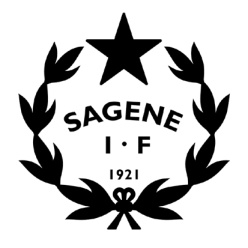 Tid: 		25.11.2020 kl. 18 -20.Sted:		Digitalt på Google meet her: https://meet.google.com/qrp-ozsq-qwg Inviterte:	Lederne av alle avdelingene.Frafall: 	 	BrytingSAKSLISTE Åpning av møtetGodkjenning av innkalling.Vedlegg: Innkalling møte ledergruppa 26.11.2020.Vedtak: Innkallingen godkjennes uten anmerkninger. Godkjenning av protokollerVedlegg: Protokoll møte ledergruppa 28.10.2020Vedtak: Protokollene godkjennes uten anmerkninger.  Vedtakssaker Forberedelser til årsmøtet 25. mars 2021 – Besøk av valgkomiteen v/ leder Martin BeyerVedtak: Martin Beyer orienterte ledergruppa om valgkomiteens arbeid: VK har sendt epost til alle styremedlemmer og avdelingsledere der de ber om tilbakemelding på en del spørsmål, og avdelingslederne bes respondere på dette iht fristen. VK ønsker dialog med avdelingene fram til de skal ha sine medlemsmøter på nyåret. VK deltar på en del styremøter og ledergruppemøter for å se hvordan arbeidet fungerer i praksis. Avdelingene skal iht organisasjonsplanen vedtatt på årsmøtet 2020 avholde et medlemsmøte i fotkant av årsmøtet for å forankre de sakene som årsmøtet skal vedta. I 2021 skal dette møtt gjennomføres i alle avdelinger senest 14 dager før årsmøtet 25. mars.Status i avdelingene – Runde rundt bordet (gjennomgang kartleggingsskjema avdelingene).  Oppsummering: Fotball: Godt i gang med planleggingen av neste sesong, jobber mye med å få inn utstående, Pak er godt i gang som trenerveileder, de fleste trenere er på plass, påmeldinger til sesongen er i gang, fotballskolen er i gang som vanlig lag i klubben men få har meldt seg inn enda. Innebandy: Stille og lite aktivitet, J11 samt innebandyskole og minier i gang, Minirunden i desember ble utsatt til mars pga Korona, Innebandyskolen er 25 stk og er i gang med innmeldinger men det går tregt. Bandy: Sesongen akkurat i gang sterkt forsinket pga tekniske utfordringer med banen, ikke noe serie/kamper i desember, er i gang med bandyskolen som har nær 70 deltakere og foreldre fikk info/intro på første treningen, Alle barnelag i gang (2008/09, 2010/2011, 2012, Jentelag) og trenere er på plass, ikke noe trening og kamper for seniorene enda. Landhockey: Barnelaget trener og er omkring 10 stk, innendørssesongen for alle andre er utsatt, det funker bra med Fernanda Nissen skole både for voksne og barn. Tennis: Ikke så mye nytt, stengt treningen for den eldste gruppen pga Korona, funker fint med innetrening, ca 10-15 fra tennisskolen er med inne, ca. 60 medlemmer, bookingssystemet Matchi er oppe og går. Rugby: Ingen senioraktivitet, junioraktivitet hver onsdag og søndag der omkring 20 stk deltar, kioskvakter for herrelaget har vært en stor utfordring. Sykkel: Utenfor sesong, inngått ny draktleverandør med Orak, avtale med SK Rye om juniorsatsing (starter i det små), har startet planleggingen av Klatrekongen 2021 (i dialog med forbundet og vil søke politiet etter hvert, 1. eller 2. helgen i september, en søndag). Allidrett: Audun presenterte seg selv som ny rekrutteringsleder, tenkte litt høyt om veien videre og ba om godt samarbeid med avdelingene. Nye idretter – Aktiviteten er godt i gang og godt besøkt, vanskelig å få på plass organisasjon/frivillige pga Korona, fokus på å finne frivillige fremover. Budsjett 2020 og 2021 - Revidering budsjett 2020, status budsjett 2021Vedtak: Alle avdelinger skal budsjettere med 0 eller overskudd. Avdelinger som ønsker å budsjetterer med underskudd må ha oppspart egenkapital og en god plan i tråd med klubbens strategi/filosofi om hva det skal investeres i. Sagene IF vil slite med sin likviditet ila året, det er derfor viktig at avdelingene ferdigstiller sine budsjetter, slik at tiltak kan settes inn for å unngå dette. Avdelinger som trenger hjelp må be om det!Strategi/budsjettkonferanse i januar.  Utestående medlems- og treningsavgift  – Ringerunde til alle med utstående 26/11 kl. 18- 21 Vedtak: Alle avdelinger bes ta tak i og følge opp utestående for 2019 og 2020. Alle avdelinger oppfordres til å stille på ringerunden 26/11, det gjelder særlig fotball og bryting. Ledergruppa ønsker at det skal holdes digitale kurs i Klubbadmin på nyåret. Inkluderings-og rekrutteringsarbeidet – Status 2020, overordnede føringer søknad 2021.Vedtak: Ledergruppa tar DLs orientering om status på inkluderingsarbeidet i 2020 til orientering. Søknad 2021: Sykkel – Ønsker ikke å delta. Rugby – Ønsker å være med tiltak for ungdom.Quidditch – Er usikker og skal komme tilbake til DL med et endelig svar. Landhockey – Ønsker et opplegg spesifikt for den tyske og franske skolen, AKS- prosjektet er viktig. Fotball – Vil gjerne ha med en ordning om egen FFO aktivitet for 4. klasse i søknaden. Kursing av trenere – Skal legges inn i søknaden. Drift av anlegg – Teoretisk brannøvelse, digital sjekkliste vaktene, nye vaktvikarer.Vedtak: Det skal utdannes og igangsettes flere vaktvikarer over 18 år til både Bjølsenhallen og klubbhuset, og avdelingene skal be sine aktuelle kandidater ta direkte kontakt med DL. Avdelingene må være forberedt på å bli innkalt til teoretisk brannøvelse rett før/rett etter jul. De som blir kalt inn er de som ha ansvar for anlegg i avdelingen, alle vaktvikarer, alle lageldere og øvrige som tilbringer mye tid i anleggene.. Ledergruppa mener en digital sjekkliste er veien å gå og ber DL fortsette dette arbeidet med stort fokus på forenkling. Kurs og kompetanse 2021 – Ønsker?, Settes i system, varslingssystem, Trygg på treningVedtak: I forbindelse med nabolagsklubb så vil det i 2021 bli en prosess med å sette kursing og kompetanse i klubben i system, og der første skritt er en kompetansekartlegging. Ledergruppa hadde følgende ønsker til kursing i 2021: Vårt sertifikat som Rent idrettslag har gått ut og det er viktig at dette fornyes ila året. Det bør kjøres førstehjelpskurs i hele klubben minst 2 ganger pr år, og så raskt Korona er over. Styrt og alle arbeidsutvalg bør gå gjennom kurset styrearbeid i praksis. Vi skal implementere kurset Trygg på trening fra Redd Barna i klubben, Audun er på denne saken. Det må på plass et varslingssystem og en årlig trivselsundersøkelse i klubben. Ledergruppa 2021 – Møteplan, ønske om endringer? Vedtak: Møtene i ledergruppa i 2021 skal avholdes hver siste onsdag i måneden kl. 18- 20 på klubbhuset/digitalt. Ledergruppa hadde følgende ønske om endringer: Må sette av bedre tid til orienteringssakene.  Bør legge inn i innkallingen hvor mye tid som skal brukes på hver sak. Avdelingene må selv komme med de sakene de ønsker å diskutere (se saksliste under). Orienteringssaker Faste saker som settes opp på hvert møte: Endringer i administrasjonenRegnskapsrapport pr. 31. oktober 2020 Rapport utestående fordringer.Kartleggingsskjema avdelingene.Avviksrapportering HMS.Vedtaksprotokollen.MØTEPLAN 2020Hver siste onsdag i måneden, unntatt juli og desember. Neste møte: Onsdag 27. januar kl. 18.  SAKER FREMOVER:Oppfølging av utbyggingen av Voldsløkka sør 100- års jubileumPlanlegging, gjennomføring og evaluering  av rekrutterings- og inkluderingsarbeidet, inkl. nabolagsklubbOrganisering av ny idretter – Håndball, Dans, Judo, Turn.Allidrett/turn – Få i gang som egen avdeling styrt av frivillige. Sammenslåing av bandy, innebandy og landhockey? Og Judo og bryting?Ungdom i arbeid – Utarbeide plan og finne finansiering. Kurs og kompetanse – Kartlegging av status og lage plan for veien videre. Boblehall tennis og tennislek rundt banene? Verdiombud ?  - Varslingsrutiner, sørge for kursing og kompetanse, samle alle verditemaer. GDPR – nye personvernregler i Sagene IF. Revidering årshjulet.Digitalisering - Nytt medlemsregister, Nytt regnskapssystem og rutiner, innfasing av Nonstop reportingFornye Anti- doping policy (nytt styret)Gjennomføre bedre klubbSponsorarbeid – Få i gang arbeid mot større sponsorer